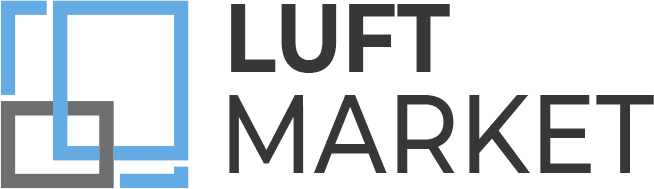 ОПТОВАЯ ПРОДАЖА СТРОЙМАТЕРИАЛОВПрайс-Лист действует с 10.03.2022МИНЕРАЛЬНАЯ ВАТА ДЛЯ ВЕНТИЛИРУЕМОГО ФАСАДАISOROC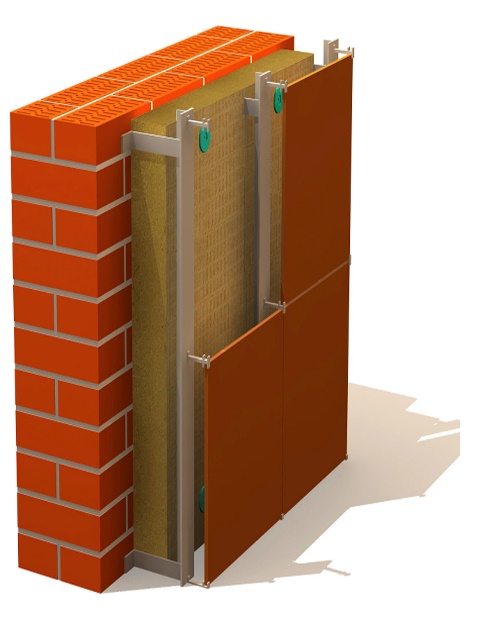 НаименованиеПлотностьРазмерДлина х ширинаТолщина плитыРазмер упаковкиЦена м3Самовывоз с завода г. ТамбовЦена м3Со склада г. Реутов, МОISOROC Изовент-Н361000х600500,24024602 960ISOROC Изовент-Н361000х600600,21824602 960ISOROC Изовент-Н361000х600700,25224602 960ISOROC Изовент-Н361000х600800,19224602 960ISOROC Изовент-Н361000х600900,21624602 960ISOROC Изовент-Н361000х6001000,24024602 960ISOROC Изовент-Н361000х6001100,19824602 960ISOROC Изовент-Н361000х6001200,21624602 960ISOROC Изовент-СЛ751000х600500,24052805 780ISOROC Изовент-СЛ751000х600700,25252805 780ISOROC Изовент-СЛ751000х600800,24052805 780ISOROC Изовент-СЛ751000х6001000,24052805 780ISOROC Изовент-СЛ751000х6001500,18052805 780ISOROC Изовент-СЛ751000х6001600,19252805 780ISOROC Изовент-Л801200х600500,24057506 250ISOROC Изовент-Л801200х600600,21657506 250ISOROC Изовент-Л801200х600800,24057506 250ISOROC Изовент-Л801200х6001000,24057506 250ISOROC Изовент-Л801200х6001500,18057506 250ISOROC Изовент-Л801200х6001600,19257506 250ISOROC Изовент901200х600500,24064406 940ISOROC Изовент901200х600700,25264406 940ISOROC Изовент901200х600800,24064406 940ISOROC Изовент901200х600900,21664406 940ISOROC Изовент901200х6001000,24064406 940ISOROC Изовент901200х6001500,18064406 940ISOROC Изовент901200х6001600,19264406 940оптово-розничная продажа строительных материаловсклад г. РЕУТОВ, УЛ. ФАБРИЧНАЯ, 6тел: +7 (495) 103-40-68www.luftmarket.ruak@luftmarket.ru